Индивидуальный план по Геометриина 1 полугодие 10  классОтметка за аттестационный период корректируется при выполнении индивидуального планаПлан считается выполненным, если выполнены все пункты плана (п.п.1-3) на отметку «3» и выше.	Приложение 1.Введение в стереометриюОсновные правила изображения на рисунке плоскости, параллельных прямых (отрезков), середины отрезкаПонятия стереометрии: точка, прямая, плоскость, пространство. Основные правила изображения на рисунке плоскости, параллельных прямых (отрезков), середины отрезкаПонятия: пересекающиеся плоскости, пересекающиеся прямая и плоскость; полупространствоМногогранники, изображение простейших пространственных фигур, несуществующих объектовАксиомы стереометрии и первые следствия из них. Способы задания прямых и плоскостей в пространстве. Обозначения прямых и плоскостейИзображение сечений пирамиды, куба и призмы, которые проходят через их рёбра. Изображение пересечения полученных плоскостей. Раскрашивание построенных сечений разными цветамиМетод следов для построения сеченийСвойства пересечений прямых и плоскостейПостроение сечений в пирамиде, кубе по трём точкам на рёбрах. Создание выносных чертежей и запись шагов построенияПовторение планиметрии: Теорема о пропорциональных отрезках. Подобие треугольниковПовторение планиметрии: Теорема Менелая. Расчеты в сечениях на выносных чертежах. История развития планиметрии и стереометрииВзаимное расположение прямых в пространствеВзаимное расположение прямых в пространстве. Скрещивающиеся прямые. Признаки скрещивающихся прямых. Параллельные прямые в пространствеТеорема о существовании и единственности прямой параллельной данной прямой, проходящей через точку пространства и не лежащей на данной прямой. Лемма о пересечении параллельных прямых плоскостьюПараллельность трех прямых. Теорема о трёх параллельных прямых. Теорема о скрещивающихся прямыхПараллельное проектирование. Основные свойства параллельного проектирования. Изображение разных фигур в параллельной проекцииЦентральная проекция. Угол с сонаправленными сторонами. Угол между прямымиЗадачи на доказательство и исследование, связанные с расположением прямых в пространстве.Параллельность прямых и плоскостей в пространствеПонятия: параллельность прямой и плоскости в пространстве. Признак параллельности прямой и плоскости. Свойства параллельности прямой и плоскостиГеометрические задачи на вычисление и доказательство, связанные с параллельностью прямых и плоскостей в пространствеПостроение сечения, проходящего через данную прямую на чертеже и параллельного другой прямой. Расчёт отношенийПараллельная проекция, применение для построения сечений куба и параллелепипеда. Свойства параллелепипеда и призмыПараллельные плоскости. Признаки параллельности двух плоскостейТеорема о параллельности и единственности плоскости, проходящей через точку, не принадлежащую данной плоскости и следствия из неёСвойства параллельных плоскостей: о параллельности прямых пересечения при пересечении двух параллельных плоскостей третьейСвойства параллельных плоскостей: об отрезках параллельных прямых, заключённых между параллельными плоскостями; о пересечении прямой с двумя параллельными плоскостями. Перпендикулярность прямых и плоскостей в пространствеТеорема Пифагора на плоскости, тригонометрия прямоугольного треугольникаСвойства куба и прямоугольного параллелепипедаВычисление длин отрезков в кубе и прямоугольном параллелепипеде. Перпендикулярность прямой и плоскости. Признак перпендикулярности прямой и плоскостиТеорема о существовании и единственности прямой, проходящей через точку пространства и перпендикулярной к плоскостиПлоскости и перпендикулярные им прямые в многогранникахПерпендикуляр и наклонная. Построение перпендикуляра из точки на прямую. Теорема о трёх перпендикулярах (прямая и обратная)Приложение 2.Построить тетраэдр АBCD  и сечение, проходящее через середины ребер АВ и АС, параллельное плоскости DBC.Построить параллелепипед ABCDA1B1C1D1 и сечение, проходящее через середины граней АВ и ВС и вершину А1.Построить куб ABCDA1B1C1D1 и сечение, проходящее через АВС1. Найти площадь сечения, если ребро куба равно 2.В параллелепипеде ABCDA1B1C1D1 назвать все ребра:А) пересекающиеся с ВС,Б) параллельные ВС,В) скрещивающиеся с ВС. «Параллельность прямых, прямой и плоскости»А) Точки А, В, С, D не лежат в одной плоскости. Точки K, L, M, N- середины отрезков AB, BC, CD, AD соответственно. Укажите прямые, параллельные прямой АС.Б) Точка С лежит на отрезке АВ. Через точку А проведена плоскость, а через точки В и С - параллельные прямые, пересекающие эту плоскость в точках B1 B1. Найдите длину отрезка СС1, если АС:СВ=3:2 и DB1и ВВ 1=20 см .В) Вершина А треугольника АВС лежит в плоскости α, вершины В и С расположены по одну сторону от этой плоскости. Отрезок AD-медиана треугольника АВС. Через точки B, D, C проведены параллельные прямые, пересекающие плоскость α в точках  соответственно. Найдите длину D D1, если ВВ1= 2 см и СC1=12 см.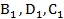 В параллелепипеде выстой 4 см в основании квадрат со стороной 3 см. Найти диагональ боковой стороны, диагональ основания, диагональ параллелепипеда.  ВН – медиана треугольника АВС. Прямая МА перпендикулярна плоскости треугольника. Найдите угол между прямыми ВН и МА.Прямые АВ и СD перпендикулярны некоторой плоскости и пересекают ее в точках В и В соответственно. Найдите АС, если АВ = 9, CD = 15, BD = 8.ЗаданиеФорма аттестацииДата и время сдачиОтметкаДомашнее задание за 1 четвертьПредоставить тетрадь с выполненными письменно д/з учителюВ часы консультацийБез отметкиЯвляется допуском к написанию контрольных, проверочных работ и собеседованиюКонтрольная (проверочная) работа по темеВыполняется письменно в классе в присутствии учителя(приложение 2)В часы консультацийВыставляется на дату проведения работыВ часы консультацийСобеседование по вопросам (вопросы из параграфов или приложить к индивидуальному плану)Устное собеседование по указанным вопросам (приложение 1)В часы консультацийВыставляется на любую дату в 1 полугодии